Vermuteter Förderbedarf:	Lernen	Sprache	Soziale und emotionale EntwicklungIm Falle eines Beratungsbedarfs im Bereich soziale und emotionale Entwicklung wird die Beratung durch das Netzwerk für Erziehungshilfe durchgeführt, das aus Förderlehrkräften und Mitarbeiterinnen und Mitarbeitern der Kinder- und Jugendhilfe besteht.	Körperliche und motorische Entwicklung	Im Falle eines Beratungsbedarfs im Bereich körperliche und motorische Entwicklung wird die Beratung wahrscheinlich durch das BFZ der Brüder-Grimm-Schule durchgeführt.	______________________________________________	Antrag auf Beratung vor SchuleintrittVermuteter Anspruch im Bereich:		Geistige Entwicklung	Sehen (Blinde)	Hören	Körperlich-motorische Entwicklung	KrankeName des Kindes: 	______________________________________________Geburtsdatum: 		______________________________________________Eltern:			______________________________________________Anschrift:			______________________________________________				______________________________________________Telefon (Eltern):		______________________________________________Schule:			______________________________________________Telefon (Schule):		______________________________________________Schulleitung:		______________________________________________derzeitige Klasse: 		______________________________________________Schulbesuchsjahr: 	______________________________________________Klassenleitung: 		______________________________________________Bisher eingeleitete schulische und /oder außerschulische (Förder-)Maßnahmen__________________________________________________________________________________________________________________________________________________________________________________________________________________________________________________________________________________________________________________________________________________________________________________________________________________________________________________________________________________________________________________________________________________________________________________________________________________________________________________________________________________________________________________________________________________________________________________________________________________________________________________________________________________________________________________________________________________________________________________________________________________________________________________________________________________________________________________________________________________________________________________________________________________________________________________________________________________________________________________________________________________________________________________________________________________________________________________________________________________________________________________________________________________________________________________________________________________Deutsch (z.B. Rechtschreibung, Lesen, Grammatik, Geschichten schreiben):__________________________________________________________________________________________________________________________________________________________________________________________________________________________________________________________________________________________________________________________________________________________________________________Mathematik (z.B. Grundrechenarten, Sachaufgaben, Größen):__________________________________________________________________________________________________________________________________________________________________________________________________________________________________________________________________________________________________________________________________________________________________________________Andere Lernbereiche (z.B. Sachunterricht, Fremdsprachen)________________________________________________________________________________________________________________________________________________________________________________________________________________________________________________________________________________________________________1. Spontanes Sozialverhaltena) gegenüber Erwachsenen (z.B. geltungsbedürftig, anlehnungsbedürftig, misstrauisch, 
    distanzarm, abweisend, ängstlich, altklug, freundlich-zugewandt):______________________________________________________________________________________________________________________________________________________________________________________________________________________________b) gegenüber der Gruppe (z.B. ängstlich, durchsetzungsfähig, geltungsbedürftig, neugierig, 
    freundlich-zugewandt, aggressiv):______________________________________________________________________________________________________________________________________________________________________________________________________________________________2. Sozialverhalten in speziellen Situationena) gegenüber Erwachsenen    bei Anweisungen: (z.B. überangepasst, unbeeindruckbar, aggressiv, lenkbar):______________________________________________________________________________________________________________________________________________________________________________________________________________________________    bei Wunschversagungen (z.B. auflehnend, schnell verzichtend, resigniert, einsichtig):______________________________________________________________________________________________________________________________________________________________________________________________________________________________    bei Aktivitätsangeboten (z.B. abweisend, neugierig, begeisterungsfähig):______________________________________________________________________________________________________________________________________________________________________________________________________________________________b) gegenüber Mitschülern    Verhalten gegenüber schwächeren kleineren Mitschülern: (z.B. aggressiv aus eigener 
    Initiative oder als Mitläufer, hilfsbereit, beschützend, gleichgültig):______________________________________________________________________________________________________________________________________________________________________________________________________________________________    Verhalten bei gemeinsamem Spiel, Gruppenaktivitäten (z.B. „guter Verlierer“, „schlechter 
    Verlierer“, kooperativ, anregend, ermutigend, herabsetzend gegenüber anderen):______________________________________________________________________________________________________________________________________________________________________________________________________________________________    Verhalten im Konflikt mit anderen (z.B. ängstlich, unkontrolliert, gehemmt, kompromissbereit):______________________________________________________________________________________________________________________________________________________________________________________________________________________________    Weitere, besonders auffällige Verhaltensweisen im Kontakt mit Gleichaltrigen:______________________________________________________________________________________________________________________________________________________________________________________________________________________________3.	Umgang mit eigenen und fremden Sachen, Spielverhalten    (z.B. zerstörerisch, verschwenderisch, besonders schonend, sparsam, konzentriert, 
    verspielt, phantasievoll, einfallsarm):________________________________________________________________________________________________________________________________________________________________________________________________________________________________________________________________________________________________________4.	Verhalten in Leistungssituationen    (z.B. versagensängstlich, blockiert, ablehnend, unkonzentriert, ausdauernd, unselbständig, sorgfältig, pedantisch):________________________________________________________________________________________________________________________________________________________________________________________________________________________________________________________________________________________________________________________________________________________________________________________________________________________________________________________________________________________________________________________________________________________________________________________________________________Präzisieren Sie bitte den Beratungsbedarf für den Bereich körperliche und motorische Entwicklung!    Beratung und Unterstützung der Lehrkräfte vor Ort (Prävention und Inklusion, Förder-
      planung, differenzierende Maßnahmen, Nachteilsausgleich)     Suche nach geeigneten Beschulungsformen bei Einschulung, Um- und Rückschulung     Hilfsmittelversorgung     Anregung baulicher Maßnahmen____________________________________________________________________________________________________________________________________________________Ich bin/ Wir sind darüber informiert, dass mein/ unser Kind	Schwierigkeiten in der Schule hat und eine besondere Förderung benötigt, um Lernziele der allgemeinen Schule zu erreichen. Hiermit erkläre ich mich/ erklären wir uns damit einverstanden, dass die Beratungslehrerin/ der Beratungslehrer im Rahmen ihrer/ seiner Tätigkeit die Lernausgangslage meines/ unseres Kindes ermitteln, es ambulant fördern und standardisierte psychologische Tests gemäß Dienstvorschriften durchführen darf.	auf Grund der bisherigen Entwicklung Schwierigkeiten in der Schule haben könnte und wahrscheinlich eine besondere Förderung benötigt, um Lernziele der allgemeinen Schule zu erreichen. Hiermit erkläre ich mich/ erklären wir uns damit einverstanden, dass die Beratungslehrerin/ der Beratungslehrer im Rahmen ihrer/ seiner Tätigkeit die Lernausgangslage meines/ unseres Kindes ermitteln kann, um Vorschläge zur zukünftigen Beschulung machen zu können.	Ich bin/ Wir sind darüber informiert, dass im Falle eines Beratungsbedarfs im Bereich soziale und emotionale Entwicklung die Beratung durch das Netzwerk für Erziehungshilfe durchgeführt wird, das aus Förderlehrkräften und Mitarbeiterinnen und Mitarbeitern der Kinder- und Jugendhilfe besteht.	Wenn eine Mitarbeiterin/ ein Mitarbeiter der Schulpsychologie ebenfalls beratend tätig ist, sind 
wir damit einverstanden, dass die Beratungslehrerin/ der Beratungslehrer Ergebnisse ihrer Arbeit mit der Mitarbeiterin/ dem Mitarbeiter gemäß den Dienstvorschriften austauscht und die Schulpsychologin/ der Schulpsychologe von der Schweigepflicht entbunden ist.	Ich entbinde/ Wir entbinden nachstehende mit dem Kind beschäftigte Personen gegenüber der Beratungslehrerin/ dem Beratungslehrer von der Schweigepflicht:___________________________________	           ______________________________________________________________________	           ___________________________________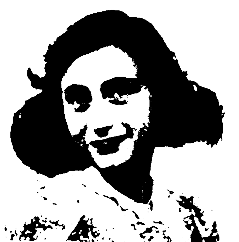 Anne - Frank - Schule GersfeldBeratungs- und FörderzentrumSchule des Landkreises Fulda mit dem Förderschwerpunkt LernenAm Dammel 5 - 36129 Gersfeld - Telefon: 06654 / 679 - Telefax: 06654 / 919535 - Mail: poststelle.8247@schule.landkreis-fulda.deAm Dammel 5 - 36129 Gersfeld - Telefon: 06654 / 679 - Telefax: 06654 / 919535 - Mail: poststelle.8247@schule.landkreis-fulda.deAntrag auf Unterstützung durch das Beratungs- und Förderzentrum (BFZ)Stand 11/2018Wann?Seit wann?Inhalt des Gesprächs/ bisherige FörderschwerpunkteGespräche mit und Beratung der ElternGespräche mit Erzieherinnen und Erziehern (vorschulische Einrichtungen, Kindergarten)Gespräche mit Therapeu-tinnen und Therapeuten (Frühförderstelle, Ergo-therapie, Logopädie)Individualisierende und binnendifferenzierende ArbeitsformenIndividueller FörderplanBitte als Anlage hinzufügen!FörderunterrichtZusammenarbeit mit Beratungsdiensten (Schulpsychologinnen und -psychologen oder Berater-innen und Berater am SSA)Nachteilsausgleich/ Abweichen von den allg. Grundsätzen bei der Leistungsfeststellung oder LeistungsbewertungSonstigesMeldeanlassSprache und Kommunikation, WahrnehmungGrob- und FeinmotorikArbeits- und Lernverhalten (z.B. Arbeitstempo, Konzentrationsfähigkeit,  Ausdauer)Beschreibung des Lern- und LeistungsstandesSozialverhalten/ emotionales VerhaltenLernumfeld (Zuhause, Freizeit)Körperliche und motorische Entwicklung(Bitte gegebenenfalls ärztliche Gutachten beifügen!)    Asthma    Cerebrale
       Bewegungsstörungen    Diabetes    Epilepsie    Hämophilie    Herzfehler     HIV-Infektion    Kleinwuchs    körperliche Fehlbildungen   Krebserkrankungen   Mukoviszidose    Multiple Sklerose   Muskeldystrophie   Neurodermitis   Niereninsuffizienz   Querschnittslähmung   Rheuma   sonstige Unfallfolgen   Spina bifida   Traumata   Verbrennungen   ZöliakieOrt, DatumUnterschrift Klassenlehrer-inUnterschrift  Schulleiter/-inEinverständniserklärungOrt, DatumUnterschrift der Eltern / Erziehungsberechtigten